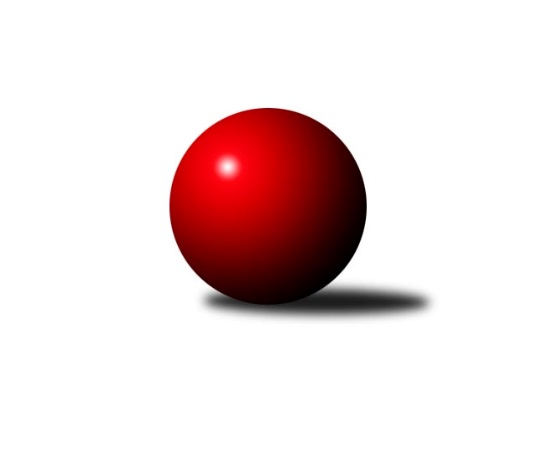 Č.7Ročník 2018/2019	11.11.2018Nejlepšího výkonu v tomto kole: 2840 dosáhlo družstvo: TJ Lokomotiva České Velenice BJihočeský KP2 2018/2019Výsledky 7. kolaSouhrnný přehled výsledků:Kuželky Borovany B	- TJ Jiskra Nová Bystřice C	7:1	2508:2317	9.0:3.0	9.11.TJ Lokomotiva České Velenice B	- TJ Blatná C	7:1	2840:2759	8.0:4.0	9.11.TJ Centropen Dačice G	- KK Lokomotiva Tábor	0:0	0:0	0.0:0.0	9.11.TJ Sokol Chýnov A	- TJ Fezko Strakonice A	6:2	2368:2292	7.0:5.0	9.11.TJ Sokol Slavonice B	- TJ Centropen Dačice C	6:2	2530:2527	8.0:4.0	9.11.TJ Spartak Trhové Sviny A	- TJ Kunžak C		dohrávka		3.12.Tabulka družstev:	1.	TJ Centropen Dačice C	7	6	0	1	39.0 : 17.0 	51.0 : 33.0 	 2590	12	2.	Kuželky Borovany B	7	5	0	2	36.0 : 20.0 	55.5 : 28.5 	 2492	10	3.	TJ Sokol Slavonice B	7	5	0	2	34.0 : 22.0 	39.5 : 44.5 	 2490	10	4.	TJ Blatná C	7	4	1	2	30.0 : 26.0 	43.5 : 40.5 	 2611	9	5.	TJ Kunžak C	6	3	1	2	28.5 : 19.5 	44.5 : 27.5 	 2557	7	6.	TJ Lokomotiva České Velenice B	6	3	0	3	26.0 : 22.0 	35.5 : 36.5 	 2553	6	7.	TJ Sokol Chýnov A	6	3	0	3	24.0 : 24.0 	32.5 : 39.5 	 2457	6	8.	TJ Jiskra Nová Bystřice C	7	3	0	4	22.0 : 34.0 	39.5 : 44.5 	 2463	6	9.	TJ Centropen Dačice G	6	2	0	4	21.5 : 26.5 	33.5 : 38.5 	 2498	4	10.	TJ Spartak Trhové Sviny A	6	2	0	4	17.0 : 31.0 	26.0 : 46.0 	 2392	4	11.	KK Lokomotiva Tábor	6	1	0	5	15.0 : 33.0 	28.5 : 43.5 	 2425	2	12.	TJ Fezko Strakonice A	7	1	0	6	19.0 : 37.0 	38.5 : 45.5 	 2433	2Podrobné výsledky kola:	 Kuželky Borovany B	2508	7:1	2317	TJ Jiskra Nová Bystřice C	Václav Ondok	 	 209 	 200 		409 	 2:0 	 381 	 	188 	 193		Jiří Melhuba	Jitka Šimková	 	 190 	 199 		389 	 1:1 	 403 	 	185 	 218		Josef Ivan	Pavel Zeman	 	 215 	 185 		400 	 1:1 	 381 	 	171 	 210		Aleš Bláha	Jan Kobliha	 	 218 	 213 		431 	 2:0 	 369 	 	175 	 194		Milan Švec	Jindřich Soukup	 	 201 	 228 		429 	 1:1 	 392 	 	207 	 185		Barbora Pýchová	Karel Jirkal	 	 237 	 213 		450 	 2:0 	 391 	 	192 	 199		Veronika Pýchovározhodčí: J.MalovanýNejlepší výkon utkání: 450 - Karel Jirkal	 TJ Lokomotiva České Velenice B	2840	7:1	2759	TJ Blatná C	Bohumil Maroušek	 	 256 	 208 		464 	 2:0 	 418 	 	214 	 204		Lukáš Drnek	David Marek	 	 230 	 262 		492 	 1:1 	 487 	 	252 	 235		Josef Mikeš	Jiří Baldík	 	 225 	 240 		465 	 1:1 	 469 	 	249 	 220		Ondřej Fejtl	Roman Osovský	 	 252 	 224 		476 	 2:0 	 462 	 	248 	 214		Zdeněk Svačina	Petra Holá	 	 246 	 226 		472 	 1:1 	 458 	 	203 	 255		Miloš Rozhoň	Rudolf Baldík	 	 202 	 269 		471 	 1:1 	 465 	 	248 	 217		Karel Koubekrozhodčí: Miloš NavrkalNejlepší výkon utkání: 492 - David Marek	 TJ Centropen Dačice G	0	0:0	0	KK Lokomotiva Táborrozhodčí: 	 TJ Sokol Chýnov A	2368	6:2	2292	TJ Fezko Strakonice A	Miroslav Mašek	 	 184 	 219 		403 	 1:1 	 369 	 	189 	 180		Pavel Poklop	Libuše Hanzálková	 	 173 	 163 		336 	 0:2 	 400 	 	209 	 191		Karel Palán	Tereza Kovandová	 	 218 	 204 		422 	 2:0 	 384 	 	185 	 199		Martin Krajčo	Dušan Straka	 	 200 	 192 		392 	 2:0 	 355 	 	182 	 173		Václav Valhoda	Jan Novák	 	 220 	 231 		451 	 2:0 	 376 	 	180 	 196		Martin Rod	Pavel Bronec	 	 183 	 181 		364 	 0:2 	 408 	 	199 	 209		Zdeněk Valdmanrozhodčí: Roubek OldřichNejlepší výkon utkání: 451 - Jan Novák	 TJ Sokol Slavonice B	2530	6:2	2527	TJ Centropen Dačice C	Stanislav Tichý	 	 217 	 205 		422 	 2:0 	 399 	 	206 	 193		Jakub Stuchlík	David Drobilič	 	 202 	 211 		413 	 0:2 	 455 	 	232 	 223		Michal Waszniovski	Kateřina Matoušková	 	 207 	 219 		426 	 2:0 	 378 	 	199 	 179		Aneta Kameníková	Jindra Kovářová	 	 225 	 217 		442 	 2:0 	 427 	 	219 	 208		Karel Kunc	Jiří Ondrák ml.	 	 220 	 220 		440 	 2:0 	 394 	 	203 	 191		Jiří Cepák	Láďa Chalupa	 	 191 	 196 		387 	 0:2 	 474 	 	223 	 251		Lukáš Štibichrozhodčí: Cimbálník KarelNejlepší výkon utkání: 474 - Lukáš ŠtibichPořadí jednotlivců:	jméno hráče	družstvo	celkem	plné	dorážka	chyby	poměr kuž.	Maximum	1.	Karel Jirkal 	Kuželky Borovany B	464.08	296.5	167.6	1.4	3/3	(507)	2.	Karel Koubek 	TJ Blatná C	461.94	313.8	148.1	4.3	4/4	(480)	3.	Michal Waszniovski 	TJ Centropen Dačice C	456.75	313.7	143.1	4.0	4/4	(484)	4.	Lukáš Štibich 	TJ Centropen Dačice C	455.13	306.8	148.3	3.0	4/4	(494)	5.	Karel Fabeš 	TJ Centropen Dačice G	444.17	304.7	139.5	6.3	3/3	(467)	6.	Karel Kunc 	TJ Centropen Dačice C	444.06	306.1	138.0	2.9	4/4	(492)	7.	David Marek 	TJ Lokomotiva České Velenice B	443.50	297.5	146.0	3.7	6/6	(492)	8.	Michal Horák 	TJ Kunžak C	442.08	298.3	143.8	4.0	3/3	(479)	9.	Josef Mikeš 	TJ Blatná C	438.00	300.3	137.7	4.8	3/4	(487)	10.	Stanislav Tichý 	TJ Sokol Slavonice B	437.67	298.7	139.0	6.8	4/4	(497)	11.	Miloš Rozhoň 	TJ Blatná C	437.67	302.4	135.2	4.7	3/4	(458)	12.	Lukáš Brtník 	TJ Kunžak C	437.33	287.6	149.8	6.3	3/3	(460)	13.	Petr Tomek 	TJ Jiskra Nová Bystřice C	437.33	293.5	143.8	2.7	4/5	(471)	14.	Ondřej Fejtl 	TJ Blatná C	435.44	306.3	129.1	7.9	4/4	(469)	15.	Jan Novák 	TJ Sokol Chýnov A	434.50	294.7	139.8	3.0	4/4	(473)	16.	Jan Kobliha 	Kuželky Borovany B	431.50	289.9	141.6	4.2	3/3	(466)	17.	Zdeněk Svačina 	TJ Blatná C	430.00	306.2	123.8	9.4	4/4	(462)	18.	Karel Hanzal 	TJ Kunžak C	429.11	292.1	137.0	6.9	3/3	(454)	19.	Daniel Aujezdský 	KK Lokomotiva Tábor	428.67	297.8	130.8	5.8	4/4	(436)	20.	Aleš Láník 	TJ Centropen Dačice G	428.44	285.2	143.2	4.8	3/3	(440)	21.	Jiří Ondrák  ml.	TJ Sokol Slavonice B	427.00	287.6	139.4	6.4	3/4	(459)	22.	Ondřej Mrkva 	TJ Kunžak C	426.63	284.6	142.0	6.4	2/3	(461)	23.	Jan Dvořák 	TJ Spartak Trhové Sviny A	424.50	287.8	136.8	7.3	4/4	(462)	24.	Bohumil Maroušek 	TJ Lokomotiva České Velenice B	424.00	298.0	126.0	6.2	6/6	(464)	25.	Miroslav Mašek 	TJ Sokol Chýnov A	422.33	298.3	124.1	7.3	4/4	(456)	26.	Pavel Bronec 	TJ Sokol Chýnov A	422.08	285.4	136.7	6.0	4/4	(459)	27.	Jindra Kovářová 	TJ Sokol Slavonice B	421.50	288.1	133.4	5.2	4/4	(446)	28.	Lukáš Drnek 	TJ Blatná C	421.31	293.1	128.3	8.4	4/4	(446)	29.	Karel Palán 	TJ Fezko Strakonice A	421.19	292.2	129.0	5.3	4/4	(458)	30.	Josef Bárta 	TJ Centropen Dačice C	420.75	303.8	117.0	11.0	3/4	(445)	31.	Zdeněk Hrbek 	TJ Jiskra Nová Bystřice C	419.88	295.8	124.1	7.1	4/5	(457)	32.	Jan Zeman 	TJ Kunžak C	419.11	296.1	123.0	8.6	3/3	(444)	33.	Roman Osovský 	TJ Lokomotiva České Velenice B	418.50	285.5	133.0	6.7	6/6	(476)	34.	Vlastimil Musel 	TJ Centropen Dačice G	417.89	293.4	124.4	8.0	3/3	(436)	35.	Jiří Baldík 	TJ Lokomotiva České Velenice B	417.00	287.2	129.8	6.7	6/6	(465)	36.	Josef Troup 	TJ Spartak Trhové Sviny A	416.42	287.8	128.6	5.3	4/4	(435)	37.	Martin Hlaváč 	KK Lokomotiva Tábor	416.38	292.6	123.8	10.9	4/4	(439)	38.	Kateřina Matoušková 	TJ Sokol Slavonice B	415.75	289.4	126.3	7.4	4/4	(466)	39.	Jindřich Soukup 	Kuželky Borovany B	415.63	292.1	123.5	9.5	2/3	(446)	40.	Jiří Ondrák  st.	TJ Sokol Slavonice B	414.50	289.5	125.0	7.0	4/4	(435)	41.	Petra Holá 	TJ Lokomotiva České Velenice B	414.00	290.0	124.0	8.0	6/6	(472)	42.	Jiří Melhuba 	TJ Jiskra Nová Bystřice C	413.75	287.5	126.3	6.1	4/5	(441)	43.	Dušan Rodek 	TJ Centropen Dačice G	413.17	289.7	123.5	5.4	3/3	(479)	44.	Radka Burianová 	TJ Kunžak C	412.50	291.5	121.0	6.5	2/3	(415)	45.	Šárka Aujezdská 	KK Lokomotiva Tábor	412.50	296.6	115.9	6.3	4/4	(433)	46.	Pavel Zeman 	Kuželky Borovany B	412.33	285.8	126.6	7.7	3/3	(432)	47.	Jiří Cepák 	TJ Centropen Dačice C	411.19	290.3	120.9	6.1	4/4	(457)	48.	Pavel Stodolovský 	TJ Spartak Trhové Sviny A	409.13	289.5	119.6	6.9	4/4	(444)	49.	Martin Kubeš 	TJ Centropen Dačice G	408.17	280.8	127.3	8.5	3/3	(432)	50.	Dušan Straka 	TJ Sokol Chýnov A	408.00	291.7	116.3	8.0	4/4	(419)	51.	Barbora Pýchová 	TJ Jiskra Nová Bystřice C	407.00	289.3	117.8	5.0	4/5	(430)	52.	Vlastimil Škrabal 	TJ Kunžak C	406.67	285.1	121.6	7.3	3/3	(451)	53.	Martin Krajčo 	TJ Fezko Strakonice A	406.17	277.9	128.3	7.2	4/4	(422)	54.	Václav Valhoda 	TJ Fezko Strakonice A	401.58	282.2	119.4	8.2	4/4	(447)	55.	Pavel Poklop 	TJ Fezko Strakonice A	400.44	289.1	111.4	9.6	4/4	(430)	56.	Martin Rod 	TJ Fezko Strakonice A	400.33	278.8	121.5	9.0	3/4	(446)	57.	Václav Ondok 	Kuželky Borovany B	400.06	289.4	110.7	6.9	3/3	(409)	58.	Josef Macháček 	KK Lokomotiva Tábor	399.50	280.6	118.9	9.8	4/4	(426)	59.	Milan Švec 	TJ Jiskra Nová Bystřice C	397.80	283.0	114.8	10.2	5/5	(415)	60.	Josef Svoboda 	TJ Spartak Trhové Sviny A	397.75	280.8	117.0	8.2	4/4	(419)	61.	Zdeněk Valdman 	TJ Fezko Strakonice A	397.50	283.5	114.0	9.5	3/4	(408)	62.	Tereza Kovandová 	TJ Sokol Chýnov A	394.33	282.3	112.0	10.3	4/4	(442)	63.	Stanislav Kučera 	TJ Centropen Dačice G	392.50	292.7	99.8	12.5	3/3	(442)	64.	Martin Jinda 	KK Lokomotiva Tábor	385.75	270.0	115.8	10.5	4/4	(426)	65.	Jitka Šimková 	Kuželky Borovany B	384.42	275.8	108.6	11.4	3/3	(433)	66.	Libuše Hanzálková 	TJ Sokol Chýnov A	376.00	271.7	104.3	12.2	4/4	(410)	67.	Vladimír Talian 	TJ Spartak Trhové Sviny A	370.67	269.7	101.0	14.5	3/4	(394)		Ondra Baštář 	TJ Centropen Dačice G	450.00	292.0	158.0	6.0	1/3	(450)		Rudolf Baldík 	TJ Lokomotiva České Velenice B	448.67	297.3	151.3	2.3	3/6	(471)		Karel Štibich 	TJ Centropen Dačice C	447.00	302.0	145.0	5.0	1/4	(447)		Karel Filek 	TJ Fezko Strakonice A	437.17	296.3	140.8	4.7	2/4	(443)		Jakub Kadrnoška 	TJ Sokol Slavonice B	434.00	288.0	146.0	8.0	1/4	(434)		Jaroslav Pýcha 	TJ Blatná C	431.00	299.0	132.0	5.5	2/4	(433)		Libuše Hanzalíková 	TJ Kunžak C	426.00	294.0	132.0	5.0	1/3	(426)		Láďa Chalupa 	TJ Sokol Slavonice B	424.50	296.5	128.0	7.0	1/4	(455)		Lukáš Holý 	TJ Lokomotiva České Velenice B	423.00	284.7	138.3	5.0	3/6	(464)		Zdeněk Samec 	KK Lokomotiva Tábor	422.00	297.0	125.0	6.5	1/4	(431)		Josef Ivan 	TJ Jiskra Nová Bystřice C	420.33	279.0	141.3	5.7	3/5	(451)		Eva Fabešová 	TJ Centropen Dačice G	420.00	278.0	142.0	6.0	1/3	(420)		Luboš Vrecko 	TJ Jiskra Nová Bystřice C	420.00	300.7	119.3	8.3	1/5	(434)		Ladislav Bouda 	TJ Centropen Dačice C	416.50	289.5	127.0	10.5	2/4	(422)		Jakub Stuchlík 	TJ Centropen Dačice C	411.25	285.1	126.1	8.9	2/4	(442)		David Mihal 	TJ Centropen Dačice G	409.50	282.0	127.5	6.0	1/3	(410)		Ivan Baštář 	TJ Centropen Dačice G	409.00	293.5	115.5	9.0	1/3	(439)		Aleš Bláha 	TJ Jiskra Nová Bystřice C	404.67	286.1	118.6	7.1	3/5	(426)		David Drobilič 	TJ Sokol Slavonice B	403.75	287.5	116.3	7.5	2/4	(454)		Jan Chalupa 	TJ Centropen Dačice G	402.50	291.0	111.5	7.0	1/3	(413)		Jolana Jelínková 	KK Lokomotiva Tábor	401.00	291.5	109.5	9.0	2/4	(426)		Veronika Pýchová 	TJ Jiskra Nová Bystřice C	397.33	288.7	108.7	10.2	3/5	(402)		Ondřej Novák 	KK Lokomotiva Tábor	397.00	283.0	114.0	7.0	1/4	(397)		František Vávra 	TJ Spartak Trhové Sviny A	396.67	284.3	112.3	10.2	2/4	(426)		Jiří Minařík 	TJ Blatná C	396.00	274.0	122.0	4.0	1/4	(396)		Jiří Malovaný 	Kuželky Borovany B	396.00	280.0	116.0	14.0	1/3	(396)		Rudolf Borovský 	TJ Sokol Slavonice B	389.00	277.0	112.0	12.5	2/4	(401)		Ladislav Kazda 	TJ Spartak Trhové Sviny A	387.00	276.0	111.0	8.0	2/4	(405)		Hana Kyrianová 	TJ Fezko Strakonice A	380.00	267.0	113.0	15.0	1/4	(380)		Robert Jančík 	KK Lokomotiva Tábor	380.00	274.0	106.0	5.0	1/4	(380)		Richard Zelinka 	TJ Fezko Strakonice A	380.00	275.0	105.0	10.0	1/4	(380)		Aneta Kameníková 	TJ Centropen Dačice C	378.00	280.0	98.0	11.0	1/4	(378)		Milan Karpíšek 	TJ Sokol Slavonice B	373.00	269.0	104.0	15.0	1/4	(373)		Zdeněk Ondřej 	KK Lokomotiva Tábor	353.00	249.0	104.0	16.0	1/4	(353)		Gabriela Kroupová 	TJ Spartak Trhové Sviny A	347.00	250.0	97.0	16.0	1/4	(347)		Nikola Kroupová 	TJ Spartak Trhové Sviny A	342.00	264.0	78.0	12.0	1/4	(342)Sportovně technické informace:Starty náhradníků:registrační číslo	jméno a příjmení 	datum startu 	družstvo	číslo startu16077	Aneta Kameníková	09.11.2018	TJ Centropen Dačice C	1x2987	Zdeněk Svačina	09.11.2018	TJ Blatná C	6x
Hráči dopsaní na soupisku:registrační číslo	jméno a příjmení 	datum startu 	družstvo	Program dalšího kola:8. kolo16.11.2018	pá	17:30	KK Lokomotiva Tábor - TJ Jiskra Nová Bystřice C	16.11.2018	pá	17:30	TJ Kunžak C - TJ Sokol Chýnov A	16.11.2018	pá	17:30	TJ Blatná C - TJ Spartak Trhové Sviny A	16.11.2018	pá	19:00	TJ Fezko Strakonice A - Kuželky Borovany B	16.11.2018	pá	20:00	TJ Centropen Dačice C - TJ Lokomotiva České Velenice B	17.11.2018	so	10:00	TJ Centropen Dačice G - TJ Sokol Slavonice B	Nejlepší šestka kola - absolutněNejlepší šestka kola - absolutněNejlepší šestka kola - absolutněNejlepší šestka kola - absolutněNejlepší šestka kola - dle průměru kuželenNejlepší šestka kola - dle průměru kuželenNejlepší šestka kola - dle průměru kuželenNejlepší šestka kola - dle průměru kuželenNejlepší šestka kola - dle průměru kuželenPočetJménoNázev týmuVýkonPočetJménoNázev týmuPrůměr (%)Výkon2xDavid MarekČ. Velenice B4925xKarel JirkalBorovany B111.894501xJosef MikešBlatná C4873xLukáš ŠtibichDačice C111.494741xRoman OsovskýČ. Velenice B4762xJan NovákChýnov A110.434513xLukáš ŠtibichDačice C4741xDavid MarekČ. Velenice B1084921xPetra HoláČ. Velenice B4722xJan KoblihaBorovany B107.164311xRudolf BaldíkČ. Velenice B4714xMichal WaszniovskiDačice C107.02455